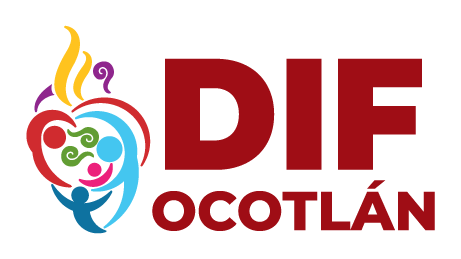 SISTEMA PARA EL DESARROLLO INTEGRAL DE LA FAMILIA DEL MUNICIPIO DE OCOTLÁN JALISCOVIÁTICOSMES ABRIL 2022TOTAL                             $1,176.00NONOMBRECONCEPTOTOTAL1MARTHA PATRICIA AVILA VALENCIAALIMENTOS576.002PEDRO GONZALEZ RAMOSALIMENTOS150.003PEDRO GONZALEZ RAMOSALIMENTOS150.004PEDRO GONZALEZ RAMOSALIMENTOS150.005PEDRO GONZALEZ RAMOSALIMENTOS150.00